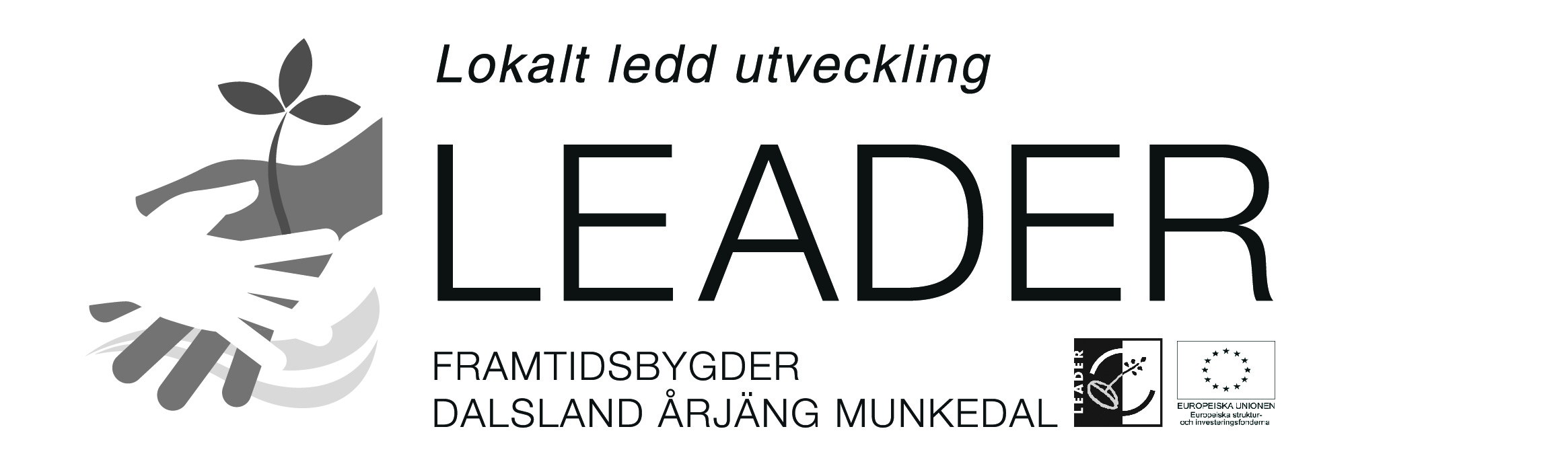 Projektnamn:Journalnummer:Specificerad budget – ska stämma med budgetbilaganFÖRKLARINGAR TILL UTGIFTER I PROJEKTBUDGETENLönerInvesteringarÖvriga utgifterOffentlig resursSpecificerad budget – tillägg ideell tid och ideell resursFÖRKLARINGAR TILL UTGIFTER / IDEELL TID OCH RESURSIdeell tidIdeell resursBudgetposter fördelade på kostnadstypBelopp (kr)LönerSumma lönekostnaderIndirekta kostnader Indirekta kostnader (schablon på 15 % av lönerna)Summa indirekta kostnaderInvesteringarSumma investeringarÖvriga utgifterSumma övriga utgifterSUMMA FAKTISKA UTGIFTEROffentliga resurserSumma offentliga resurserSUMMA RESURSERTOTALA UTGIFTERIdeell tid  220 kr per timma (ange förening/företag och antal timmar)Belopp (kr)Summa ideell tidIdeell resurs  (ange typ av ideell resurs, kostnad och kvantitet)Summa ideell resursSUMMA IDEELL TID OCH RESURS